       СОБРАНИЕ ДЕПУТАТОВ АГАПОВСКОГО МУНИЦИПАЛЬНОГО РАЙОНА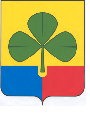 ЧЕЛЯБИНСКОЙ ОБЛАСТИ
ТРИДЦАТЬ ПЕРВОЕ ЗАСЕДАНИЕ ШЕСТОГО СОЗЫВА                                                           РЕШЕНИЕ           от 26.10.2022 г.                                 с. Агаповка                                              №292О прогнозе социально- экономического развития Агаповского муниципального района на 2023год и плановый период 2024-2025 годовЗаслушав информацию о прогнозе социально-экономического развития Агаповского муниципального района на 2023 год и плановый период 2024-2025 годов, Собрание депутатов Агаповского муниципального района РЕШАЕТ:         1. Одобрить прогноз социально-экономического развития Агаповского муниципального района на 2023 год и плановый период 2023-2025 годов (приложение).        2. Администрации Агаповского муниципального района, структурным подразделениям администрации Агаповского муниципального района, муниципальным предприятиям, учреждениям и организациям Агаповского муниципального района обеспечить достижения показателей прогноза социально-экономического развития Агаповского муниципального района на 2023год и плановыйпериод 2024-2025 годов.        3.   Настоящее решение опубликовать в газете "Агаповский вестник" и разместить на официальном сайте Агаповского муниципального района.        4. Организацию выполнения настоящего решения возложить на постоянную комиссию по бюджетно-финансовой, экономической политике, муниципальной собственности, земельным отношениям, хозяйственному развитию (Козлов Л.П.) и на администрацию Агаповского муниципального района. Глава Агаповского муниципального района                                А.В. ЯхимовичЗаместитель председателя Собрания депутатовАгаповского муниципального района                                          Ю.В. Манторов